Автономная некоммерческая организация профессиональная образовательная организация 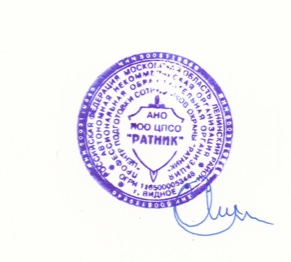 «Центр подготовки сотрудников охраны «Ратник»Положение о режиме занятий  обучающихсяОБЩИЕ ПОЛОЖЕНИЯПоложение о режиме занятий обучающихся (далее Положение) Автономной некоммерческой организации профессиональной образовательной организации «Центр подготовки сотрудников охраны «Ратник» (далее Центр) определяет режим занятий обучающихся Центра и регламентирует сроки начала и окончания учебного года, продолжительность учебного года, учебной недели, учебного дня, периодичность и продолжительность учебных занятий обучающихся.Положение разработано в соответствии с:Федеральным законом от 29.12 2012 года № 273-ФЗ  «Об образовании в Российской Федерации»;Федеральным законом от 27.07. . N 152-ФЗ «О персональных данных»;Приказом Минпросвещения России от 09.11.2018 N 196 "Об утверждении Порядка организации и осуществления образовательной деятельности по дополнительным общеобразовательным программам";Приказом Министерства образования и науки Российской Федерации от  18.04.2013 г. № 292 «Об утверждении порядка организации и осуществления образовательной деятельности по основным программам профессионального обучения»;Приказом Министерства образования и науки РФ от 1 июля 2013 г. N 499 "Об утверждении Порядка организации и осуществления образовательной деятельности по дополнительным профессиональным программам»;иными законодательными актами Российской Федерации, Уставом и иными локальными актами Центра.Режим занятий обучающихся Центра действует в течение учебного года согласно расписанию занятий.Расписание занятий составляется для создания наиболее благоприятного режима труда и отдыха обучающихся руководством Центра по предоставлению педагогических работников с учетом пожеланий обучающихся.ЦЕЛИ И ЗАДАЧИУпорядочение образовательного процесса в соответствии с законодательством Российской Федерации в сфере образования.Обеспечение конституционных прав обучающихся на образование и здоровье сбережение.РЕЖИМ ЗАНЯТИЙ ОБУЧАЮЩИХСЯОрганизация образовательного процесса Центра осуществляется в соответствии образовательными программами. Образовательные программы реализуются Центром как самостоятельно, так и посредством сетевых форм их реализации.Приказом директора Центра ежегодно утверждается годовой учебный график, устанавливающий сроки проведения и режим занятий обучающихся и продолжительность каникул. Единицей измерения учебного времени и основной формой организации учебно-воспитательной работы в Центре является учебное занятие.Занятия в Центре могут проводятся в очной, заочной и очно-заочной формах, а также по индивидуальным учебным планам, максимально учитывающим интересы, требования и пожелания обучающихся. Допускается сочетание различных форм обучения.Учебный процесс в Центре осуществляется в течение всего календарного года, возможна организация обучения также в выходные и праздничные дни. График и режим занятий устанавливается следующий: Понедельник-пятница: с 09:00 до 19:00. Суббота и воскресенье – выходные. Продолжительность обучения определяется продолжительностью выбранной образовательной программы. Учебная нагрузка, а также продолжительность учебных занятий определяется в академических часах. Один академический час длится 45 минут.Через каждые 45 минут делается 5-10 минутный перерыв для отдыха и проветривания помещений. Занятия с использованием компьютерной техники в Центре организуются в соответствии с гигиеническими требованиями к персональным электронно-вычислительным машинам и организации работы.«УТВЕРЖДАЮ»Директор___________ /Агафонов Е.Е./  «24» декабря 2018 г.